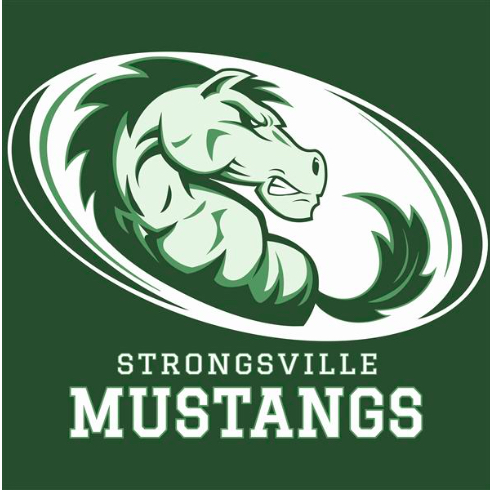 February 11, 2019MEETING AGENDA WITH MINUTESI.	Call to order16 presentII.	Pledge of AllegianceIII.	President’s Report – Dan MartinThank you to the NAR volunteersHeard great things about the eventHave to look at dates moving forward for next NAR and Michaud’s availabilityNeed to look at prioritizing things moving forwardLoves what Denny brings to the table; multisport athletes, website…etc.IV.	Vice President’s Report – Kendra JeskeBoosters will be awarding a student a $500.00 scholarship funded through the golf outingCan apply as a part of the local scholarship application	A. Athletic Boosters ScholarshipV.	Athletic Director’s Report– Denny ZieglerLooking into an alumni nations app connecting post grads, setting up a social networking piece allowing alumni to donate through websiteMaggie and Frank competing in diving Conference meeting verified that Shaker Heights would be staying through the 19/20 school years, want to reach out to schools to come in.Phone app available spirit gear as a reward, looking to attach businesses. Can get points for checking in on time in morningMeeting in May for all schedules, booster calendar neededWhat we need moving forward… possible scoreboard. Currently working with Side EffectsMarch 5th spring meeting with students, parents and coachesVI.	Treasurer’s Report – Keith HousumCounted cash for NAR pretty close to $18,000.00 exact number to come.Sponsorships less than last yearNext year to shoot to sell more ticketsVII.	Fundraising Chair’s Report – Robin Micko	A.	Membership Toolkit Individual Team FundraiserCan run a virtual fund campaign, can funnel money through our system. 5% fee. The membership toolkit will be up and running for baseball seasonVIII.	Committee Reports	A.	Membership Update – Laura HousumIX.	Team Delegate UpdatesSwimming districts this weekend, 22 qualified most in the NW districtMaggie Micko and Frank Gall qualified to districts to be held in Bowling GreenTrack; Moe Abusway committed to ColumbiaJoe Gillette won 4 events at Spire meet, March 2nd indoor state meet at SpireHockey; got 6th seed will play Saturday @ 5:00X.	New Business	A.	Board positions open next yearDawn Thall’s position as secretary is upKeith Housum will be stepping down as treasurer to focus on other committeesGolf Outing June 14, 2019 @ Bunker Hill, $95.00 golfer, 9:00am start. Monday February 25, 7:00@Market District meeting for volunteersXI.	Adjournment